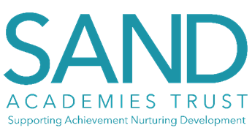 JOB DESCRIPTIONPOST:			Casual Learning Partner (Special Schools)GRADE:		Grade 4 pt 7LOCATION:		Special SchoolsJOB PURPOSETo support teaching staff with their responsibility for the development and education of pupils, some of whom may have a wide range of special needs.MAIN DUTIES AND RESPONSIBILITIESUnder the direction of the classroom teacher or designated supervisor to:actively engage in the pre-determined educational activities and work programmesassist in personal and individual development of individuals or groups of pupilssupervise the activities of individuals or groups of pupilsensure pupils’ safetyundertake activities necessary to meet the physical and emotional needs of individuals and groups of pupils, including supporting pupils in the swimming poolreport all safeguarding concerns promptly to a line manager, designated safeguarding officer or leadperform specialised procedures associated with a child’s particular needs (following any necessary specific training), for example: personal & intimate care; administration of medication (oral, rectal); care for a child during a medical crisis (such as seizure or diabetic coma); facilitate mobilityassist with preparing classroom resources as reasonably requested by the class leadassist with general laundry dutiesparticipate in trips out of school (where qualified to drive the school minibus if required)help keep classrooms, associated areas and the school clean and tidyGENERALattend training sessions provided by the school  participate in whole school and department events undertake training as required report any Safeguarding issues to one of the school’s Safeguarding Officers report any Health and Safety issues or concerns to the Head of Department undertake other responsibilities specific to the post maintain confidentiality and discretion regarding sensitive information and to ensure that   complex queries or issues are conveyed accurately to senior members of staff represent the school at all times in a professional, positive and helpful way  be conversant with relevant IT and software, and keep up to date with developments in IT undertake training where this is appropriate contribute pro-actively to meetings and discussions as required, and to participate in the   whole school team be compliant with GDPR to ensure that all health & safety instructions are followed and that all reasonable care is taken not to do anything that might endanger yourself or othersto report any health and safety issues to the Site ManagerQUALIFICATIONSNo specific qualifications are required but previous Learning Partner experience in an SEN setting is preferredSUPERVISORY RESPONSIBILITYNoneSUPERVISION RECEIVED Teacher/Senior Learning Partner/Head of Department/Deputy Headteacher/Headteacher PRINCIPAL CONTACTSSupply Co-ordinator, Pupils, Parents, Teachers, Senior Learning Partners, Head of Department, Deputy Headteacher/Principal, Headteacher/Principal and other professional groupsSPECIAL CONDITIONS The post of a Casual Learning Partner is an agreement and not a contract.  There is no obligation for the school to provide work, or for the postholder to be available for work.  If booked, Casual Learning Partners will be required to work between the hours of 9.15am and 3.15pm term time only, and will be able to claim a maximum daily total of 5.5 hours per day (staff receive a 30 minute unpaid lunch break).  Supply staff are required to always bring in swimming kit and must be prepared to assist pupils in the swimming pool. Supply staff are usually contacted by text from 7.15am to check if available to cover staff absences that day.  Salary is paid one month in arrears.  It is the responsibility of the postholder to record the hours/days worked and to submit an authorised claim form to SAND HR Department on the last working day of each month.EQUAL OPPORTUNITIES The postholder is required to assist in the implementation of SAND Academies Trust equal opportunity objectives and the school’s Equal Opportunities Policy.The job description is not necessarily a comprehensive definition of the post and the teacher may be required to undertake other tasks appropriate to the level of appointment as the Senior Leadership Team may require.  It may be reviewed annually, or earlier if necessary, and it may be subject to modification of amendment after consultation with the post holder.Signed:……………………………………(employee)Printed:……………………………………(employee)Signed: …...............................................(HR Manager)Date:……...........................................….PERSONAL SPECIFICATIONCasual Learning Partner (Special Schools)CriteriaEssentialDesirableQualifications & experienceexperience of working with childrenexperience of supporting teaching and learning (under supervision)experience of working with pupils with special educational needs (including both Severe and Profound and Multiple Learning Difficulties)current First Aid qualificationcurrent Manual Handling certificatecurrent Team Teach certificatecurrent Food Handling & Hygiene qualificationcurrent MiDAS certificateNNEB, CACHE Diploma in Nursery Nursing or BTEC Level 3 ChildcareSocial Work (where the qualification is regarded as directly relevant to the needs of the job)Physio & Speech Therapy (where the qualification is regarded as directly relevant to the needs of the job)Health and Social Care (where the qualification is regarded as directly relevant to the needs of the job)Other relevant qualifications, at a similar level to the above, may be consideredKnowledge &  skills good literacy and numeracy skills effective use of ICT for professional purposes including digital photography, internet and word processingexcellent verbal communication skillsactive listening skills ability to build effective working relationships with pupils and adultsskills and expertise in understanding the needs of all pupilsknowledge of how to help adapt and deliver support to meet individual pupil needsability to remain calm in stressful situations ability to recognise and deal with stress appropriatelyknowledge of guidance and requirements around safeguarding childrenunderstanding of roles and responsibilities within the classroom and whole school contextmanage information in a confidential mannermanage & prioritise workloadTotal Communicationbasic knowledge of policies and procedures relating to safeguarding children, health, safety, security & equal opportunitieseffective use of ICT for educational purposes including interactive whiteboards, iPads and early years softwarean interest in continual professional developmentPersonal qualitiesenjoyment of working with childrensensitivity and understanding, to help build good relationships with pupilsa commitment to getting the best outcomes for all pupils and promoting the ethos and values of the schoolcommitment to maintaining confidentiality at all timescommitment to safeguarding pupils’ wellbeing and equalityability to remain calm under pressureenthusiasmpatient & empathetica good sense of humouradditional skills and interests which would be of benefit to the schoolPhysical requirementsgood level of general healthability to ‘move and handle’ young children and equipment as required under ‘Moving & Handling’ legislationKnowledge & skills of the Trustdemonstrate a commitment to the wider work of the Trustability to identify with the Trust’s values & principlesSpecial conditionscasual staff are required to always bring in swimming kit and must be prepared to assist pupils in the swimming pool casual staff are usually contacted by text from 7.15am to check availability to cover staff absences.  salary is paid one month in arrears and it is the responsibility of the postholder to record the hours/days worked and to submit an authorised claim form to SAND HR Department on the last working day of each monthenhanced DBS clearancesubject to satisfactory medical and pre-employment checks including Right to Work in the UKthis post is an agreement and not a contract.  There is no obligation for the school to provide work, or for the postholder to be available for work.  If booked, Casual Learning Partners will be required to work between the hours of 9.15am and 3.15pm term time only, and will be able to claim a maximum daily total of 5.5 hours per day (staff receive a 30 minute unpaid lunch break).  a current full, driving licence and use of own car